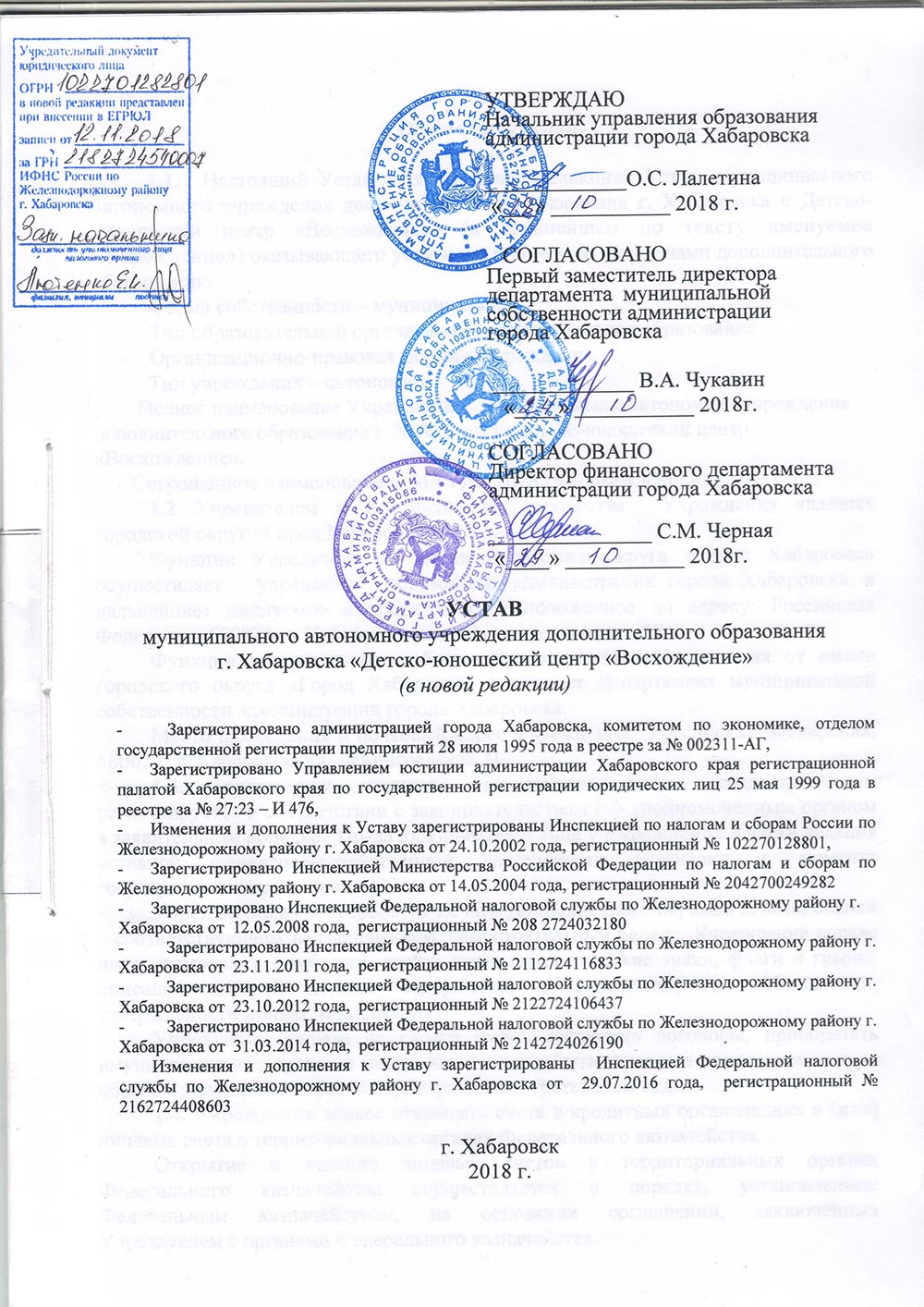 УСТАВмуниципального автономного учреждения дополнительного образования г. Хабаровска «Детско-юношеский центр «Восхождение»(в новой редакции)-    Зарегистрировано администрацией города Хабаровска, комитетом по экономике, отделом государственной регистрации предприятий 28 июля 1995 года в реестре за № 002311-АГ,- 	Зарегистрировано Управлением юстиции администрации Хабаровского края регистрационной палатой Хабаровского края по государственной регистрации юридических лиц 25 мая 1999 года в реестре за № 27:23 – И 476,- 	Изменения и дополнения к Уставу зарегистрированы Инспекцией по налогам и сборам России по Железнодорожному району г. Хабаровска от 24.10.2002 года, регистрационный № 102270128801,- 	Зарегистрировано Инспекцией Министерства Российской Федерации по налогам и сборам по Железнодорожному району г. Хабаровска от 14.05.2004 года, регистрационный № 2042700249282- 	Зарегистрировано Инспекцией Федеральной налоговой службы по Железнодорожному району г. Хабаровска от  12.05.2008 года,  регистрационный № 208 2724032180-          Зарегистрировано Инспекцией Федеральной налоговой службы по Железнодорожному району г. Хабаровска от  23.11.2011 года,  регистрационный № 2112724116833-          Зарегистрировано Инспекцией Федеральной налоговой службы по Железнодорожному району г. Хабаровска от  23.10.2012 года,  регистрационный № 2122724106437-          Зарегистрировано Инспекцией Федеральной налоговой службы по Железнодорожному району г. Хабаровска от  31.03.2014 года,  регистрационный № 2142724026190- 	Изменения и дополнения к Уставу зарегистрированы  Инспекцией Федеральной налоговой службы по Железнодорожному району г. Хабаровска от  29.07.2016 года,  регистрационный № 2162724408603г. Хабаровск2018 г.1.Общие положения.Настоящий Устав является новой редакцией Устава муниципального автономного учреждения дополнительного образования г. Хабаровска « Детско-юношеский центр «Восхождение» (в дальнейшем по тексту именуемое «Учреждение») оказывающего услуги по  получению гражданами дополнительного образования.Форма собственности – муниципальная.Тип образовательной организации - дополнительное образование. Организационно-правовая форма -  учреждение.	Тип учреждения -  автономное.		Полное наименование Учреждения:  муниципальное автономное учреждение дополнительного образования г. Хабаровска «Детско-юношеский центр «Восхождение».       Сокращенное наименование:  МАУДО ДЮЦ «Восхождение».	1.2 Учредителем и собственником имущества  Учреждения является  городской округ «Город Хабаровск».   	Функции Учредителя от имени городского округа «Город Хабаровск» осуществляет   управление  образования администрации города Хабаровска, в дальнейшем именуемое «Учредитель», расположенное по адресу: Российская Федерация, 680021, г. Хабаровск, улица Владивостокская, 57. 	Функции и полномочия собственника имущества Учреждения от имени городского округа «Город Хабаровск» исполняет  Департамент муниципальной собственности администрации города Хабаровска.Место нахождения и почтовый адрес Учреждения:  Российская  Федерация, 680021, г. Хабаровск, ул. Ленинградская,71.1.3.	Учреждение является юридическим лицом, создаётся  и регистрируется в соответствии с законодательством РФ уполномоченным органом в заявительном порядке.  Права юридического лица у Учреждения в части ведения уставной финансово-хозяйственной деятельности возникают с момента государственной регистрации.           Учреждение имеет гербовую  печать установленного образца, штамп, бланки с соответствующим наименованием, самостоятельный баланс. Учреждение вправе иметь символику - эмблемы, гербы, иные геральдические знаки, флаги и гимны, описание которой должно содержаться в соответствующем Положении, утвержденного приказом директора	Учреждение вправе от своего имени заключать договоры, приобретать    имущественные   права  и нести обязанности, быть истцом и ответчиком в суде общей юрисдикции, мировом, арбитражном и третейском судах.1.4. Учреждение вправе открывать счета в кредитных организациях и (или)  лицевые счета в территориальных органах Федерального казначейства. 	Открытие и ведение лицевых счетов в территориальных органах Федерального казначейства осуществляется в порядке, установленном Федеральным казначейством, на основании соглашений, заключенных Учредителем с органами Федерального казначейства. 1.5.	Учреждение руководствуется в своей деятельности Конституцией Российской Федерации, Гражданским Кодексом Российской Федерации, федеральными законами, указами и распоряжениями Президента Российской Федерации, Правительства Российской Федерации, иными законодательными актами, приказами и распоряжениями  Учредителя, настоящим Уставом.1.6.	Учреждение отвечает по своим обязательствам имуществом, находящимся у него на праве оперативного управления, за исключением недвижимого имущества и особо ценного движимого имущества, закрепленных за ним Учредителем или приобретенных Учреждением за счет средств, выделенных ему Учредителем на приобретение этого имущества.1.7. Ответственность по обязательствам: - Собственник имущества не несёт ответственности по обязательствам Учреждения. 	- Учреждение не отвечает по обязательствам собственника имущества.1.8.	Учреждение приобретает право на образовательную деятельность и льготы, предоставляемые законодательством Российской Федерации, с момента выдачи ему лицензии на образовательную деятельность. Лицензирование образовательной деятельности осуществляется в соответствии с законодательством Российской Федерации о лицензировании отдельных видов деятельности с учетом особенностей, установленных статьей 91 Федерального закона от 29 декабря 2012 г. № 273-ФЗ «Об образовании в Российской Федерации» (далее – ФЗ «Об образовании в РФ»).1.9. Учреждение  обладает автономией, под которой понимается самостоятельность в осуществлении образовательной, административной, финансово-экономической деятельности, разработке и принятии локальных нормативных актов в соответствии с федеральными законами, иными нормативными правовыми актами Российской Федерации и настоящим Уставом, в формировании своей структуры, если иное не установлено федеральными законами.Учреждение может иметь в своей структуре различные структурные подразделения, обеспечивающие осуществление образовательной деятельности, в соответствии со статьей 27 ФЗ «Об образовании в РФ». Структурные подразделения Учреждения, не являются юридическими лицами и действуют на основании Устава Учреждения и Положения о соответствующем структурном подразделении, утвержденного приказом директора Учреждения; руководствуются всеми номенклатурными и уставными документами Учреждения. 1.10. Учреждение может создавать  объединения в других образовательных учреждениях по согласованию с ними. Отношения регулируются гражданско-правовым договором. 1.11. По инициативе учащихся в Учреждении могут создаваться детские  общественные объединения и организации, действующие в соответствии со своими уставами и положениями. Администрация оказывает содействие в работе таких объединений и организаций. 	1.12. Учреждение  несет ответственность в установленном  законодательством Российской  Федерации порядке за:-невыполнение функций, отнесенных к его компетенции;-реализацию не в полном объеме дополнительных образовательных программ в соответствии с учебным планом и графиком учебного процесса; качество образования  учащихся;-жизнь и здоровье  учащихся и работников Учреждения во время образовательного процесса; - создание  безопасных условий пребывания учащихся в оздоровительной организации; -нарушение прав и свобод учащихся и работников;-иные действия, предусмотренные законодательством Российской Федерации.1.13.	В Учреждении не допускаются создание и деятельность организационных структур политических партий, общественно-политических и религиозных движений и организаций. В Учреждении образование  носит светский характер.1.14. Учреждение имеет право устанавливать прямые связи с учреждениями, предприятиями, иными организациями, в том числе и иностранными.1.15. Учреждение обеспечивает открытость и доступность сведений,  содержащихся в документах, предусмотренных частью 13 статьи 2 ФЗ «Об автономных учреждениях» в редакции, введенной в действие ФЗ от 18 июля 2011 года N 239-ФЗ.        1.16. Сведения размещаются Федеральным казначейством на своем официальном сайте в информационно-телекоммуникационной сети Интернет на основании информации, предоставляемой Учреждением или Учредителем. Предоставление такой информации, её размещение и ведение сайта осуществляется в порядке,  установленном Министерством финансов Российской Федерации	1.17. Учреждение обеспечивает открытость и доступность информации и копий документов, предусмотренных статьей  29 ФЗ «Об образовании  в РФ», путем их размещения в информационно-телекоммуникационных сетях, в том числе на официальном сайте в сети «Интернет» в текстовой и (или) табличной формах, если они в соответствии с законодательством Российской Федерации не отнесены к сведениям, составляющим государственную и иную охраняемую законом тайну.	 1.18. Информация и документы подлежат обновлению в течение десяти рабочих дней со дня их создания, получения или внесения в них соответствующих изменений.  	Ежегодно Учреждение обязано опубликовывать отчеты о своей деятельности и об использовании закрепленного за ним имущества в определенных Учредителем средствах массовой информации. 	1.19. Дисциплина в Учреждении поддерживается на основе уважения человеческого достоинства учащихся, родителей (законных представителей) несовершеннолетних учащихся, педагогических и иных работников. Применение методов физического и психического насилия к указанным лицам не допускается. Несоблюдение данного требования является грубым нарушением Устава. 2. Предмет и  цели деятельности, виды  реализуемых образовательных программ.    2.1. Предметом деятельности Учреждения является образовательная деятельность в сфере дополнительного образования.        2.2. Целями деятельности Учреждения является:-формирование и развитие творческих способностей учащихся, удовлетворение их индивидуальных потребностей в интеллектуальном, художественно-эстетическом, творческом, нравственном и физическом совершенствовании;-формирование культуры здорового и безопасного образа жизни;-организация свободного времени ребенка; -профессиональная ориентация и социализация детей и подростков;-выявление, развитие и поддержка талантливых учащихся, а также лиц, проявивших выдающиеся способности;-формирование общей культуры учащихся;- -удовлетворение иных образовательных потребностей и интересов учащихся, не противоречащих законодательству Российской Федерации, осуществляемых за пределами федеральных государственных образовательных стандартов и федеральных государственных требований.		2.3.	Для достижения  целей,  указанных в пункте 2.2  настоящего Устава,   Учреждение осуществляет следующие основные виды деятельности по дополнительному образованию:2.3.1.   реализует дополнительные общеразвивающие программы различной направленности: технической, физкультурно-спортивной, художественной, туристско-краеведческой, социально-педагогической, естественнонаучной.	2.3.2 Учреждение вправе осуществлять, в том числе и за счет средств физических и юридических лиц, следующие виды деятельности, не являющиеся основными видами  деятельности: -  организует и проводит различные массовые мероприятия: праздники, соревнования, олимпиады и другие формы организации досуга, способствующие физическому и эстетическому развитию личности, охране здоровья,  как для учащихся Учреждения, так и для других групп детей и молодежи, для семьи и общественности города;	  	- оказывает помощь педагогическим коллективам других образовательных учреждений в реализации дополнительных образовательных программ,  организации досуговой и внеурочной деятельности  учащихся, а также детским и юношеским общественным объединениям и организациям на договорной основе;   - предоставляет образовательные услуги по дополнительным общеразвивающим программам технической, естественнонаучной, физкультурно-спортивной, художественной, туристско-краеведческой, социально-педагогической направленности для взрослых и детей от 4 лет;- осуществляет психологические консультационные услуги;- проводит индивидуальную работу с детьми-инвалидами при наличии  соответствующих условий.  2.4. 	Муниципальное задание для  Учреждения формируется и утверждается Учредителем в порядке, определенном постановлением администрации  г. Хабаровска в соответствии с предусмотренным настоящим  Уставом  основными  видами   деятельности Учреждения. 	Учреждение не вправе отказаться от выполнения муниципального задания.  	2.5.	Учреждение   вправе сверх установленного муниципального задания, а также в случаях, определенных федеральными законами, в пределах установленного  муниципального задания выполнять работы, оказывать услуги, относящиеся к его  основному  виду  деятельности, для граждан и юридических лиц за плату и на одинаковых при оказании одних и тех же услуг условиях. Основные характеристики организации образовательной деятельности.Учреждение осуществляет образовательную  деятельность на русском языке.Режим работы Учреждения, длительность пребывания в нем учащихся определяются с 8 часов 30 минут до 21.00 часов  в течение 7 дней в неделю без выходных, включая каникулярное время. В каникулярное время может открывать в установленном порядке лагеря с дневным пребыванием детей, создавать различные объединения с постоянными и (или)  переменными составами детей  в лагерях (загородных или с дневным пребыванием), а также по месту жительства  детей.  	С детьми-инвалидами может проводиться индивидуальная работа по месту жительства.3.2. Содержание  дополнительных общеобразовательных  программ и сроки обучения определяются образовательной   программой, самостоятельно разработанной Учреждением с учетом запросов детей, потребностей семьи,  социума, особенностей социально-экономического развития региона и национально-культурных традиций,  принятой  на педагогическом совете Учреждения. 	Учреждение ежегодно обновляет дополнительные общеобразовательные программы с учетом развития науки, техники, культуры, экономики, инновационных технологий и социальной сферы.	3.3. 	Осуществление образовательной деятельности в  Учреждении строится на основе учебного плана, который разрабатывается им самостоятельно. Расписание занятий составляется администрацией Учреждения для создания наиболее благоприятного режима труда и отдыха учащихся по представлению педагогических работников  с учетом пожеланий родителей (законных представителей), возрастных особенностей детей и установленных санитарно-гигиенических норм.Учебный план и расписание занятий утверждаются директором  в рамках требований к режиму образовательной деятельности, указанных в СанПиН. Вышестоящие органы управления образования не вправе изменять учебный план и календарный учебный график Учреждения после его утверждения.3.4.	 Прием учащихся в Учреждение осуществляется в соответствии с локальным нормативным актом, разработанным Учреждением самостоятельно на основе Административного регламента по предоставлению муниципальной услуги «Зачисление в учреждение дополнительного образования», утвержденного приказом  Учредителя.3.5. Структурной единицей является объединение (клубы, студии, оркестры, творческие коллективы, ансамбли, группы, секции, кружки, театры и другие).  Занятия в объединениях могут проводиться по группам, индивидуально или всем составом объединения. Зачисление учащихся начинается с 1 июня и заканчивается к 15 сентября текущего года. Занятия начинаются не позднее 15 сентября для первого года обучения, а для второго и последующих годов обучения не позднее 5 сентября и заканчиваются 31 мая следующего года. 3.6. Режим занятий (образовательной деятельности) учащихся регламентируется годовым календарным учебным графиком и расписанием, утвержденными  приказом директора .	3.7. 	 Количество учащихся в объединении, их возрастные категории, зависят от направленности дополнительных общеобразовательных программ и определяются соответствующим локальным нормативным актом.	3.8. 	Учреждение ведет методическую работу, направленную на совершенствование образовательной деятельности, программ, форм и методов деятельности объединений, мастерства педагогических работников. С этой целью в Учреждении создан методический совет, который работает на основании Положения. 	3.9. Педагоги, апробирующие авторскую программу, устанавливают сроки обучения, численный состав объединений, возрастной ценз их членов, систему оценок, продолжительность занятий индивидуально, исходя из целей,  задач реализуемой программы, особенностей авторского учебно-воспитательного процесса, по согласованию с методическим советом.			      4. Имущество и финансы Учреждения.         4.1. Земельный участок, необходимый для выполнения Учреждением своих уставных задач, предоставляется ему на праве постоянного (бессрочного) пользования.Имущество (недвижимое и движимое) закрепляется за ДОУ на праве оперативного управления. 	Учреждение в отношении  закрепленного за ним имущества  осуществляет права пользования и распоряжения им в пределах, установленных законодательством.4.2. Учреждение не вправе без согласия Учредителя распоряжаться недвижимым имуществом и особо ценным движимым имуществом, закрепленным за ним или приобретенным Учреждением за счет выделенных ему средств на приобретение этого имущества. 	Под особо ценным движимым имуществом понимается имущество, без которого осуществление Учреждением своей уставной деятельности будет существенно  затруднено. 	 Решение Учредителя об отнесении имущества к категории особо ценного движимого имущества принимается одновременно с принятием решения о закреплении указанного имущества за Учреждением или о выделении средств на его приобретение.	Остальным имуществом, в том числе недвижимым, Учреждение вправе распоряжаться самостоятельно.4.3. Финансовое обеспечение деятельности Учреждения осуществляется Учредителем из бюджета города в форме субсидий на  выполнение муниципального задания и на иные цели.4.4. Источниками формирования финансовых ресурсов и имущества Учреждения  являются:- бюджетные поступления в виде субсидий на выполнение муниципального задания, субсидий на иные цели и бюджетных инвестиций;- закрепленное за ним имущество;- средства от приносящей доход деятельности, в том числе от физических и (или) юридических лиц по договорам за предоставление платных образовательных услуг; - другие,   не запрещенные законом поступления, в том числе  добровольные пожертвования  и целевые взносы физических и юридических лиц;.4.5. Имущество и средства Учреждения отражаются на его балансе и используются для достижения целей, определенных  данным Уставом.4.6. Недвижимое имущество, закрепленное за Учреждением или приобретенное за счет средств, выделенных ему Учредителем на приобретение этого имущества, а также находящееся у Учреждения особо ценное движимое имущество подлежит обособленному учету в установленном законодательством порядке.4.7. Учреждение вправе с согласия Учредителя вносить недвижимое имущество, закрепленное за Учреждением или имущество, приобретенное Учреждением за счет средств, выделенных ему Учредителем на приобретение этого имущества, а также находящееся у Учреждения особо ценное движимое имущество, в уставный (складочный) капитал других юридических лиц или иным образом передавать это имущество другим юридическим лицам в качестве их учредителя или участника (за исключением объектов культурного наследия народов Российской Федерации, предметов и документов, входящих в состав Музейного фонда Российской Федерации, Архивного фонда Российской Федерации, национального библиотечного фонда).4.8. Учреждение использует закрепленное за ним имущество и имущество, приобретенное на средства, выделенные ему Учредителем, исключительно для осуществления целей и видов деятельности, закрепленных в настоящем уставе.4.9. Учреждение ведет налоговый учет, оперативный бухгалтерский учет хозяйственной и иной деятельности, представляет бухгалтерскую отчетность и статистическую отчетность о результатах данной деятельности в порядке, установленном законодательством.4.10.  Учреждение ежегодно предоставляет Учредителю расчет расходов на содержание недвижимого имущества и особо ценного движимого имущества, закрепленных за Учреждением Учредителем или приобретенных Учреждением за счет средств, выделенных ему Учредителем на приобретение такого имущества, расходов на уплату налогов, в качестве объекта налогообложения по которым признается соответствующее имущество, в том числе земельные участки, с учетом мероприятий, направленных на развитие Учреждения, перечень которых определяется Учредителем.4.11. В случае сдачи в аренду с согласия Учредителя недвижимого имущества или особо ценного движимого имущества, закрепленных за Учреждением Учредителем или приобретенных Учреждением за счет средств, выделенных ему Учредителем на приобретение такого имущества, финансовое обеспечение содержания такого имущества Учредителем не осуществляется.	4.12.Учреждение вправе вести приносящую доход деятельность,  предусмотренную его уставом постольку, поскольку это служит достижению целей, ради которых оно создано и соответствует указанным целям.Осуществление указанной деятельности  допускается, если это не противоречит федеральным законам.	Учредитель  вправе приостановить приносящую доход деятельность Учреждения, если она идет в ущерб образовательной деятельности, предусмотренной Уставом,  до решения суда по этому вопросу.	4.13. Учреждение вправе осуществлять образовательную деятельность за счет средств физических и (или) юридических лиц по договорам об оказании платных образовательных услуг, реализация которых регулируется локальным нормативным актом,  действующим в Учреждении. Доход от оказания платных образовательных услуг используется Учреждением в соответствии с уставными целями.	Платные образовательные услуги не могут быть оказаны взамен и в рамках основной образовательной деятельности, финансовое обеспечение которой осуществляется за счет средств соответствующего  бюджета. Средства, полученные при оказании таких платных образовательных услуг, возвращаются оплатившим эти услуги лицам. 5.  Порядок управления  Учреждением.5.1. Управление Учреждением осуществляется в соответствии с главой 3 Федерального закона РФ «Об автономных учреждениях» от 03.11.2006г. № 174-ФЗ, ФЗ «Об образовании в РФ» с учётом особенностей, установленных настоящим Уставом.  К компетенции Учредителя в области управления Учреждением относятся:– утверждение Устава, дополнений и изменений к существующему Уставу по согласованию с департаментом муниципальной собственности и финансовым департаментом;– назначение руководителя Учреждения и прекращение его полномочий по согласованию с Мэром города, а также заключение и прекращение трудового договора с  ним, если для организации деятельности федеральными законами не предусмотрен иной порядок назначения руководителя и прекращения его полномочий и (или) заключения и прекращения трудового договора с ним;– формирование и утверждение  муниципального задания на оказание муниципальных услуг в соответствии с предусмотренной данным Уставом основной деятельностью и  утвержденным администрацией города порядком;определение перечня особо ценного движимого имущества,  закрепленного за Учреждением Учредителем или приобретенного за счет средств, выделенных ему Учредителем на приобретение такого имущества,  в соответствии с утвержденным администрацией города порядком;осуществление финансового обеспечения выполнения муниципального задания Учреждением в соответствии с утвержденным администрацией города порядком;определение порядка составления и утверждения плана финансово-хозяйственной деятельности Учреждения в соответствии с требованиями, утвержденными Министерством финансов Российской Федерации;определение порядка составления и утверждения отчета о результатах деятельности Учреждения и об использовании закрепленного за ним муниципального имущества в соответствии с требованиями, утвержденными Министерством финансов Российской Федерации;– принятие решения о назначении членов Наблюдательного совета Учреждения или досрочное прекращение их полномочий; созыв первого заседания Наблюдательного совета  после его создания; - рассмотрение предложений директора Учреждения о создании и ликвидации филиалов Учреждения, об открытии и о закрытии его представительств;- утверждение передаточного акта или разделительного баланса;- назначение ликвидационной комиссии и утверждение промежуточного и окончательного ликвидационных балансов;- осуществление иных прав и обязанностей органа, осуществляющего функции и полномочия Учредителя  в соответствии с законодательством  РФ.	5.2. Управление Учреждением осуществляется в соответствии с главой 3 Закона Российской Федерации “Об автономных учреждениях», настоящим Уставом, локальными актами  и строится на принципах единоначалия и коллегиальности.	5.3. 	Единоличным исполнительным органом Учреждения является прошедший соответствующую аттестацию директор,  который назначается и освобождается от должности Учредителем, либо лицо, его замещающее.Директор осуществляет свою деятельность на основании заключенного с Учредителем срочного  трудового договора. Кандидаты на должность директора должны иметь высшее образование и соответствовать квалификационным требованиям, указанным в квалификационных справочниках, по соответствующим должностям руководителей образовательных организаций и (или) профессиональным стандартам. Запрещается занятие должности директора лицами, которые не допускаются к педагогической деятельности по основаниям, установленным трудовым законодательством.Кандидаты на должность директора проходят обязательную аттестацию. Порядок и сроки проведения аттестации кандидатов на должность директора устанавливаются Учредителем. 	5.4. Компетенция директора  Учреждения:  -осуществляет текущее руководство деятельностью Учреждения, за исключением вопросов, отнесенных  к компетенции Учредителя и Наблюдательного совета;     –организует прием учащихся, их социальную поддержку;     	      -организует обеспечение прав участников образовательной деятельности в Учреждении;       - обеспечивает безопасные условия жизнедеятельности учащихся в оздоровительной организации;-планирует, организует и контролирует образовательную, учебно-методическую, творческую и хозяйственную деятельность Учреждения;-без доверенности действует от имени Учреждения, представляет его интересы во всех учреждениях и организациях, совершает сделки от его имени;-соблюдает финансовую дисциплину; обеспечивает рациональное использование  бюджетных ассигнований,  а  также  средств,  поступающих  из  других источников;-обеспечивает сохранность имущества и других материальных ценностей, находящихся в оперативном управлении Учреждения;-заключает договоры (в том числе трудовые договоры), выдает доверенности;-в пределах своей компетенции издает приказы, распоряжения, утверждает локальные акты, не отнесенные  к компетенции коллегиальных органов управления;-осуществляет подбор, прием на работу и расстановку кадров, несет ответственность за уровень их квалификации;-утверждает структуру управления деятельностью Учреждения и штатное расписание, распределяет должностные обязанности, применяет меры поощрения работников и налагает на них взыскания;-распоряжается имуществом Учреждения в пределах и порядке, определяемых законодательством Российской Федерации;	-открывает лицевые счета и (или) счета в кредитных организациях в случаях и порядке, установленных законодательством Российской Федерации; 	-совместно методическим советом  Учреждения осуществляет разработку, утверждение и реализацию программы развития Учреждения, согласует её с Учредителем;	-обеспечивает разработку, утверждение образовательной программы, устава и правил внутреннего трудового распорядка (с учетом мнения представительного органа  работников при его наличии); 	-представляет Учредителю и общественности ежегодный  отчёт о  поступлении и расходовании финансовых и материальных средств, а также отчет о результатах самообследования деятельности Учреждения  в установленном порядке и в установленные сроки; обеспечивает  создание и ведение официального сайта Учреждения в сети Интернет.  	Права, обязанности и ответственность директора закреплены в коллективном договоре, трудовом договоре и должностной инструкции.     Директор подотчетен в своей деятельности Учредителю и Наблюдательному совету.	Директор   имеет право передать часть своих полномочий заместителям, а также руководителям структурных подразделений, в том числе временно на период своего отсутствия.5.5.  Коллегиальными органами управления Учреждением  являются:Общее собрание работников;Педагогический Совет; Наблюдательный совет;Совет Центра                                5.5.1. Общее собрание работников.Общее собрание работников Учреждения является постоянно действующим органом управления, действует бессрочно.  Общее собрание собирается по мере необходимости, но не реже 1 раза в год. Его решения считаются правомочными, если на нем присутствуют не менее 3/4 членов трудового коллектива, для которых Учреждение является основным местом работы.	Общее собрание:утверждает годовой отчет директора о деятельности Учреждения;рассматривает отчет о самообследовании Учреждения;определяет приоритетные направления экономической  и образовательной деятельности Учреждения, принципы формирования использования его имущества;рассматривает вопросы по соблюдению правил внутреннего трудового распорядка;принимает Правила внутреннего трудового распорядка; определяет меры и порядок социальной поддержки работников Учреждения;выбирает члена Наблюдательного совета Учреждения.выбирает членов комиссии по распределению стимулирующих выплат, представителей работников в комиссию по урегулированию споров между участниками образовательных отношений;вносит предложения в Коллективный договор;принимает решения по другим важнейшим вопросам деятельности Учреждения, не отнесенным к исключительной компетенции директора и Наблюдательного совета. 	Споры, возникающие при заключении и исполнении коллективного  трудового договора, разрешаются в порядке, установленном законодательством Российской Федерации.Решения на общем собрании принимаются большинством голосов. Решения о социальной поддержке работников, о распределении стимулирующих выплат, решения о поощрении работников принимаются с учетом мнения представительного органа работников (при его наличии).       Положение об Общем собрании работников Учреждения  утверждается приказом директора.                                             5.5.2. Педагогический совет.Педагогический совет Учреждения является постоянно действующим органом для рассмотрения основных вопросов учебно-воспитательного процесса, повышения мастерства и творческого роста педагогических работников.		Педагогический совет Учреждения действует бессрочно,  состоит из председателя, секретаря (одного из членов педагогического коллектива, избираемого ежегодно на первом педсовете большинством голосов) и членов педагогического совета, которыми являются все педагогические работники. Директор Учреждения является председателем педагогического совета Учреждения, в случае его отсутствия функции председателя педагогического совета выполняет исполняющий обязанности директора Учреждения.		Участие в работе педагогического совета обязательно для всех педагогических работников Учреждения. Педагогический совет собирается не реже четырех раз в год и правомочен решать вопросы, если на заседании присутствует 2/3 его состава. Секретарь педагогического совета ведет протокол заседаний педагогического совета.		Члены педагогического совета активно участвуют в подготовке, обсуждении вопросов, включенных в повестку очередного заседания педагогического совета.		Педагогический совет Учреждения:- обсуждает и принимает программу развития Учреждения, план работы Учреждения, реализуемые образовательные программы, программное учебно-методическое обеспечение, рабочие программы и проекты педагогических работников;- рассматривает и принимает правила внутреннего распорядка  и охраны труда и жизни учащихся; - рассматривает и принимает направления учебно-методической и воспитательной работы;- обсуждает вопросы содержания, форм и методов образовательно-воспитательного процесса, повышения качества и эффективности обучения и воспитания;-  обсуждает и принимает локальные нормативные  акты, регламентирующие организацию образовательной деятельности Учреждения;-  при необходимости создает временные и постоянные комиссии и советы, устанавливает их полномочия, утверждает положения о них;-  определяет пути взаимодействия Учреждения с другими организациями с целью создания необходимых условий для развития учащихся и профессионального роста педагогов;-  рассматривает вопросы дополнительного профессионального образования по профилю педагогической деятельности или профессиональной переподготовки педагогических кадров.	          Решение считается принятым, если за него проголосовало не менее половины        присутствующих педагогов.Положение о педагогическом совете утверждается приказом директора.5.5.3. Наблюдательный совет (далее по тексту - Совет).	 Совет состоит  из 5  членов. В состав Совета входят: 1 представитель Учредителя, 1 представитель Департамента муниципальной собственности администрации г. Хабаровска, 2 представителя родительской общественности и 1 представитель работников Учреждения. Срок полномочий Совета составляет5 лет. Директор Учреждения участвует в заседаниях Совета  с правом совещательного голоса.Учреждение не вправе выплачивать членам Совета вознаграждение за выполнение ими своих обязанностей, за исключением компенсации документально подтвержденных расходов, непосредственно связанных с участием в работе Совета. Члены Совета могут пользоваться услугами Учреждения только на равных условиях с другими гражданами. 	Решение о назначении членов Совета или досрочном прекращении их полномочий принимается Учредителем.  Решение о назначении представителя работников  Учреждения  членом Совета или досрочном прекращении его полномочий принимается на общем собрании трудового коллектива. Полномочия члена Совета могут быть прекращены досрочно: по просьбе члена Совета; в случае невозможности исполнения членом Совета своих обязанностей по состоянию здоровья или по причине его отсутствия в месте нахождения в течение четырех месяцев; в случае привлечения члена Совета к уголовной ответственности.	Полномочия члена Совета, являющегося представителем органа местной администрации и состоящего с этим органом в трудовых отношениях, могут быть прекращены досрочно в случае прекращения  с ним трудовых отношений или  досрочно по представлению  администрации города Хабаровска. Председатель Совета избирается на срок полномочий Совета членами Совета простым большинством голосов от общего числа голосов его членов. Представитель работников Учреждения не может быть избран председателем Совета Учреждения.Председатель Совета организует работу Совета, созывает его заседания, председательствует на них и организует ведение протокола. В отсутствие председателя Совета его функции осуществляет старший по возрасту член Совета, за исключением представителя работников Учреждения.	 Компетенция Наблюдательного Совета Учреждения.Совет рассматривает:1) предложения Учредителя или директора Учреждения о внесении изменений в устав Учреждения;2) предложения Учредителя или директора Учреждения о реорганизации  Учреждения или о его ликвидации;3) предложения Учредителя или директора Учреждения об изъятии имущества, закрепленного за  Учреждением на праве оперативного управления;4) предложения директора Учреждения об участии  Учреждения в других юридических лицах, в том числе о внесении денежных средств и иного имущества в уставный (складочный) капитал других юридических лиц или передаче такого имущества иным образом другим юридическим лицам, в качестве учредителя или участника;5) проект плана финансово-хозяйственной деятельности Учреждения; по данному вопросу Совет дает заключение, копия которого направляется Учредителю; 6) по представлению директора Учреждения проекты отчетов о деятельности Учреждения и об использовании его имущества, об исполнении плана его финансово-хозяйственной деятельности, годовую бухгалтерскую отчетность Учреждения;7) предложения директора Учреждения о совершении сделок по распоряжению имуществом, которым в соответствии с частями 2 и 6 статьи 3 Федерального закона «Об автономных учреждениях»  Учреждение не вправе распоряжаться самостоятельно;8) предложения  директора о совершении крупных сделок в соответствии со статьёй 14 Федерального закона «Об автономных учреждениях»; крупная сделка совершается с предварительного одобрения Совета. Совет обязан рассмотреть предложения заведующего о совершении крупной сделки в течение пятнадцати календарных дней с момента поступления такого предложения председателю;  	9) предложения директора Учреждения о совершении сделок, в совершении которых имеется заинтересованность;10) предложения директора Учреждения о выборе кредитных организаций, в которых Учреждение может открывать банковские счета;11) вопросы проведения аудита годовой бухгалтерской отчетности Учреждения и утверждения аудиторской организации.	По вопросам, указанным  в пунктах 4 и 10, Совет дает заключение. Директор принимает по этим вопросам решения после рассмотрения заключений Совета.Порядок проведения заседаний Совета:	-Заседания Совета проводятся по мере необходимости, но не реже одного раза в квартал; созываются его председателем по собственной инициативе, по требованию Учредителя, члена Совета или директора Учреждения. В заседании Совета участвует директор  Учреждения. Иные приглашенные председателем лица могут участвовать в заседании Совета, если против их присутствия не возражает более чем одна треть от общего числа его членов. 	- Заседание Совета является правомочным, если на заседании присутствует более половины его членов. Передача членом Совета своего голоса другому лицу не допускается.          Каждый член Совета имеет при голосовании один голос. В случае равенства голосов решающим является голос его  председателя.Положение о Наблюдательном совете  утверждается решением  Совета.5.5.4. Совет ЦентраДеятельность членов Совета Центра основывается на принципах добровольности участия в его работе, коллегиальности принятия решений, гласности.В его состав входят работники Учреждения, родители (законные представители несовершеннолетних детей), представители науки и искусства, общественности в общем количестве 11 человек на срок 3 года Члены Совета Центра выполняют свои обязанности на общественных началах.К компетенциям Совет Центра относится:разработка и внесение на рассмотрение предложений по совершенствованию организации образовательного процесса, досуга учащихся;оказание помощи в организации международного культурного обмена, проведении конкурсов, соревнований и других  массовых мероприятий Учреждения;контроль своевременности предоставления отдельным категориям учащихся дополнительных мер социальной поддержки;содействие  привлечению внебюджетных средств для обеспечения деятельности и развития Учреждения и осуществление общественного контроля за использованием внебюджетных средств по назначению; содействие  в рассмотрении предложений по  совершенствованию материально-технической базы Учреждения,  благоустройству его  помещений  и территории;Совет Центра планирует свою работу совместно с руководством Учреждения. Заседания Совета Центра проводятся по мере необходимости, но не реже 2 раз в год. Решение считается принятым, если за него проголосовало не менее 2/3 от списочного состава Совета Центра. Заседания и решения Совета Центра оформляются протоколом, который подписывается его председателем.Положение о Совете  Центра  утверждается решением  Совета Центра.5.5.5. Коллегиальные органы управления не выступают от имени  Учреждения  в отношениях с государственными органами, органами местного самоуправления, общественными объединениями и иными организациями.5.6.  В целях учета мнения учащихся, родителей (законных представителей) учащихся и педагогических работников по вопросам управления Учреждением  и при принятии локальных нормативных актов, затрагивающих права и законные интересы учащихся,  родителей (законных представителей)  учащихся и педагогических работников в Учреждении:1) создается  совет родителей (законных представителей). Совет родителей (законных представителей) является формой их общественной самодеятельности и представляет интересы  учащихся  и родителей (законных представителей) учащихся; - создается Совет учащихся, в состав которого входят представители учащихся детских объединений Центра из числа старшеклассников. Совет учащихся является формой их общественной самодеятельности  и представляет интересы всех или части учащихся Учреждения;2)  может действовать профессиональный союз работников (представительный орган работников).Советы не являются коллегиальными органами управления Учреждением, не принимают управленческие решения, формируются независимо от Учреждения и действуют на основании соответствующих Положений. Учреждение предоставляет представителям  объединений необходимую информацию и допускает их к участию в заседаниях органов управления Учреждением при обсуждении вопросов, касающихся интересов учащихся.6. Порядок комплектования работников и условия оплаты их труда.      6.1. Для работников Учреждения работодателем является данное Учреждение в лице Директора. Трудовые отношения работника и Учреждения регулируются трудовым договором.  Условия трудового договора не могут противоречить законодательству  Российской Федерации о труде и коллективному  договору.             6.2.   К педагогической деятельности в Учреждении допускаются лица, имеющие среднее профессиональное или высшее образование и отвечающие квалификационным требованиям, указанным в квалификационных справочниках, подтверждаемые  документами  государственного образца о соответствующем уровне образования и (или) квалификации, и (или) профессиональным стандартам. 	6.3. В Учреждении наряду с должностями педагогических работников, предусматриваются должности административно-хозяйственных, учебно-вспомогательных,  иных работников, осуществляющих вспомогательные функции. Право на занятие вышеуказанных должностей, имеют лица, отвечающие квалификационным требованиям, указанным в квалификационных справочниках, и (или) профессиональным стандартам.	6.4. К трудовой деятельности в Учреждении не допускаются лица по основаниям, предусмотренным частью 2 ст.331Трудового Кодекса  РФ и частью 2 ст.15 ФЗ  «О противодействии экстремистской деятельности» от 25.07. 2002 № 114-ФЗ.  .           6.5. Заработная плата  и должностной оклад работникам Учреждения выплачиваются за выполнение им функциональных обязанностей и работ, предусмотренных трудовым договором. Выполнение работником других работ и обязанностей оплачивается по дополнительному договору, за исключением случаев, предусмотренных законодательством РФ.	6.6. Аттестация педагогических работников проводится согласно Порядку аттестации педагогических работников организаций, осуществляющих образовательную деятельность,  в целях подтверждения соответствия педагогических работников занимаемым ими должностям на основе оценки их профессиональной деятельности и по желанию педагогических работников  в целях установления квалификационной категории.	6.7. Трудовой договор может быть прекращен по основаниям, предусмотренным Трудовым Кодексом РФ. Помимо оснований прекращения трудового договора по инициативе администрации, предусмотренных законодательством Российской Федерации о труде, основаниями для увольнения педагогического работника по инициативе администрации до истечения срока действия трудового договора являются:1) повторное в течение одного года грубое нарушение Устава;2) применение, в том числе однократное, методов воспитания, связанных с физическим и (или) психическим насилием над личностью учащегося.7. Участники образовательных  отношений, их права и обязанности.	7.1. Участниками образовательных отношений в Учреждении являются учащиеся, родители (законные представители) учащихся, педагогические работники.	Порядок оформления возникновения, приостановления и прекращения образовательных отношений регламентируются соответствующим  локальным нормативным  актом, действующим в Учреждении.	7.2. Права и меры социальной поддержки, обязанности и меры ответственности участников образовательных отношений - учащихся, родителей (законных представителей) несовершеннолетних учащихся    регламентированы главой 4 ФЗ  «Об образовании  в РФ», иными федеральными законами, соответствующими локальными нормативными актами Учреждения.	7.3. В целях защиты своих прав учащиеся, родители (законные представители) несовершеннолетних учащихся самостоятельно или через своих представителей вправе:	1) направлять в органы управления Учреждением обращения о применении к работникам, нарушающим и (или) ущемляющим права учащихся, родителей (законных представителей) несовершеннолетних учащихся, дисциплинарных взысканий. Такие обращения подлежат обязательному рассмотрению указанными органами с привлечением учащихся, родителей (законных представителей) несовершеннолетних учащихся;	2) обращаться в комиссию по урегулированию споров между участниками образовательных отношений, в том числе по вопросам о наличии или об отсутствии конфликта интересов педагогического работника;	3) использовать не запрещенные законодательством Российской Федерации иные способы защиты прав и законных интересов.           7.4. Комиссия по урегулированию споров между участниками образовательных отношений создается в соответствии со ст. 45 ФЗ «Об образовании в РФ».	7.5. Учреждение вправе привлекать научно-педагогических работников из числа профессорско-преподавательского состава других образовательных учреждений для осуществления научной, образовательной деятельности, реализации дополнительных образовательных программ, 	формирования у учащихся самостоятельности, инициативы, творческих способностей,  развития профессиональных качеств по избранной профессии, специальности, направлению подготовки.           7.6. Педагогическим работникам Учреждения предоставляются права и свободы, меры социальной поддержки, направленные на обеспечение их высокого профессионального уровня, условий для эффективного выполнения профессиональных задач, повышение социальной значимости, престижа педагогического труда. Права и меры социальной поддержки, обязанности и меры ответственности участников образовательных отношений – педагогических работников -  регламентированы главой 5 ФЗ  «Об образовании  в РФ», иными федеральными законами, соответствующими локальными нормативными актами Учреждения.	Неисполнение или ненадлежащее исполнение педагогическими работниками своих обязанностей,  учитывается при прохождении ими аттестации.	7.7. Дисциплинарное расследование нарушений педагогическим работником норм профессионального поведения или Устава может быть проведено только по поступившей жалобе, поданной в письменной форме.  Копия жалобы должна быть передана данному педагогическому работнику. Ход дисциплинарного расследования и принятые по его результатам решения могут быть преданы гласности только с согласия заинтересованного педагогического работника, за исключением случаев, ведущих к запрещению заниматься педагогической деятельностью или при необходимости защиты интересов  детей.	7.8. Права, обязанности и ответственность работников Учреждения, занимающих должности административно-хозяйственных, учебно-вспомогательных, иных работников, осуществляющих вспомогательные функции, закреплен в соответствии с ФЗ «Об образовании в РФ», Трудовым кодексом Российской Федерации в Правилах внутреннего трудового распорядка, должностных инструкциях и в трудовых договорах с работниками.  8.  Порядок реорганизации, изменения типа и ликвидации Учреждения.	8.1. Учреждение может быть реорганизовано или ликвидировано в случаях и в порядке, которые предусмотрены Гражданским кодексом Российской Федерации, Федеральным законом «Об автономных учреждениях», постановлением администрации города Хабаровска «Об утверждении Положения о порядке принятия решений о создании, реорганизации и ликвидации муниципальных учреждений, проведения реорганизации и ликвидации муниципальных учреждений, а также утверждения уставов муниципальных учреждений».	Принятие органом местного самоуправления решения о реорганизации или ликвидации Учреждения допускается на основании положительного заключения комиссии по оценке последствий такого решения.8.2.  Реорганизация Учреждения может быть осуществлена в форме:1) слияния двух или нескольких учреждений;2) присоединения к Учреждению одного или нескольких Учреждений соответствующей формы собственности;3) разделения Учреждения на два или несколько учреждений соответствующей формы собственности;4) выделения из Учреждения одного или нескольких учреждений соответствующей формы собственности.	8.3. Изменение типа  муниципального учреждения  не является его реорганизацией. При изменении типа в учредительные документы Учреждения вносятся соответствующие изменения.	8.4.  Учреждение может быть ликвидировано:-  в  порядке,  установленном  местной администрацией муниципального образования; по решению суда в случае осуществления деятельности без надлежащей лицензии, либо деятельности, запрещённой законом, либо деятельности, не соответствующей его уставным целям.         Требования кредиторов ликвидируемого Учреждения удовлетворяются за счет имущества, на которое в соответствии с настоящим Федеральным законом может быть обращено взыскание.	 8.5. Имущество Учреждения, оставшееся после удовлетворения требований кредиторов, а также имущество, на которое в соответствии с федеральными законами не может быть обращено взыскание по обязательствам Учреждения, передается ликвидационной комиссией Учредителю на цели развития образования.                                       9.  Порядок изменения Устава.	Изменения, вносимые в Устав, рассматриваются Наблюдательным советом,  утверждаются Учредителем по согласованию с департаментом муниципальной собственности и финансовым департаментом и подлежат государственной регистрации в установленном законом порядке.10. Порядок принятия и утверждения локальных нормативных актов.         10.1. В соответствии с данным Уставом локальные нормативные акты по соответствующим направлениям деятельности принимаются (утверждаются) директором   Учреждения или коллегиальным  органом управления, созданным в Учреждении, большинством голосов, присутствующих на заседании, при открытом голосовании и оформляются протоколом, который подписывается председателем и секретарем коллегиального  органа управления.          10.2. Локальный нормативный акт подлежит пересмотру  на предмет изменения требований действующего законодательства, а равно иных условий,  влекущих изменение, дополнение либо отмену  закрепленных в них положений.         10.3. При принятии локальных нормативных актов, затрагивающих права и законные интересы учащихся, родителей или работников, в целях учета их мнения директор Учреждения или председатель коллегиального органа управления перед принятием решения направляет проект локального нормативного акта и обоснование по нему в Совет учащихся, Совет родителей, и (или) представительный работников (при наличии таких органов).      Совет учащихся, совет родителей и (или) представительный орган не позднее пяти рабочих дней со дня получения проекта указанного локального нормативного акта направляет заявителю мотивированное мнение по проекту в письменной форме.         10.4. Датой принятия локального нормативного акта считается дата его утверждения, нанесенная утвердившим его должностным лицом на грифе утверждения.
          10.5.Локальные нормативные акты вступают в силу с даты утверждения и  приобретают обязательный характер для всех участников, на которых они распространяются.10.6. Нормы локальных нормативных актов, ухудшающие положение  учащихся или работников  Учреждения,  по сравнению с установленным законодательством об образовании трудовым законодательством положением,  либо принятые с нарушением установленного порядка, не применяются и подлежат отмене. 10.7. После утверждения локальный нормативный акт подлежит размещению на официальном сайте Учреждения.10.8. В Учреждении  создаются условия для ознакомления всех работников, родителей (законных представителей)  с настоящим Уставом,  с лицензией на осуществление образовательной деятельности,  с образовательными программами и другими документами, регламентирующими организацию и осуществление образовательной деятельности, права учащихся.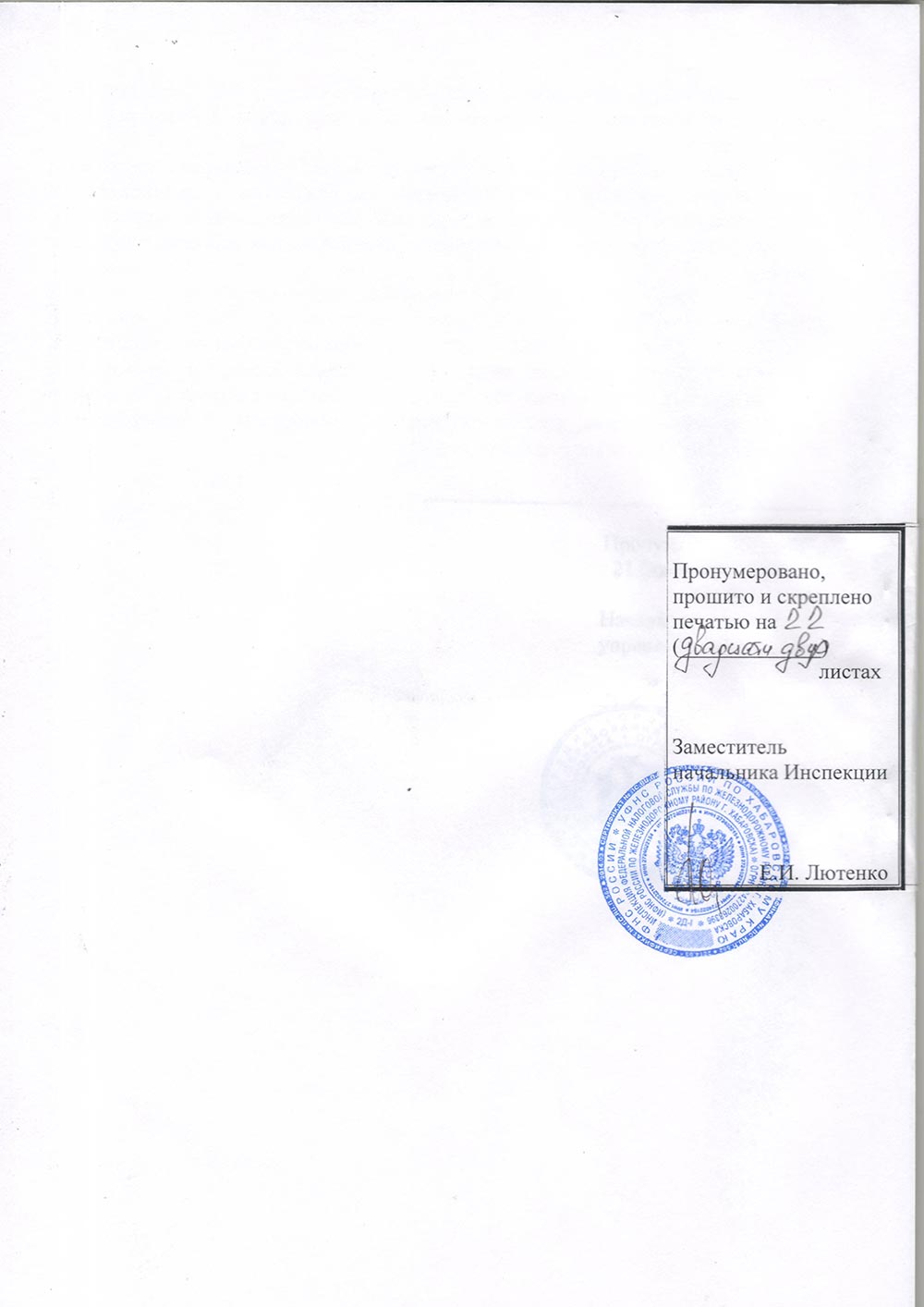 